Приложение 2к постановлению	администрации городаот ____________ № _________«Приложение 8к постановлениюадминистрации города от 17.06.2011 № 235 СХЕМА размещения рекламных конструкцийв Свердловском районе города Красноярска по улице 60 лет ОктябряМасштаб 1:5000                                                                                                                        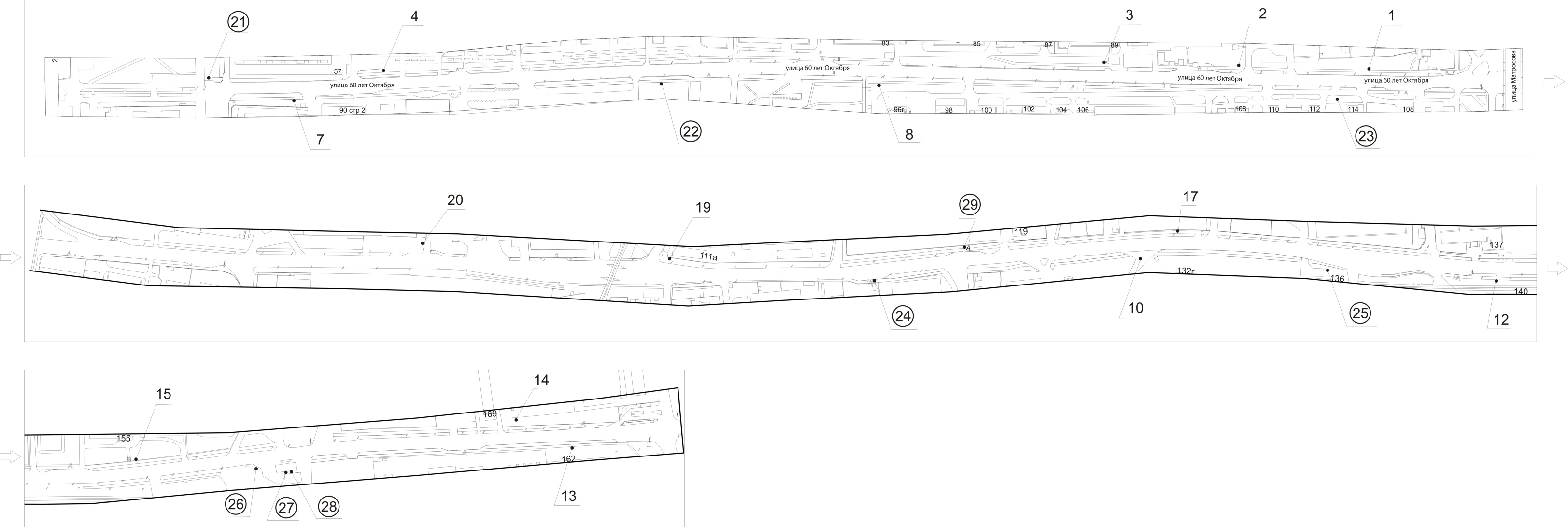 Примечания:Сведения о рекламных местах указываются в паспортах рекламных мест.».Номер на схемеАдрес рекламного местаТип конструкции1Ул. 60 лет Октября, 97, стр. 5щитовая конструкция с размером информационного поля 6,0 м x 3,0 м2Ул. 60 лет Октября, 93щитовая конструкция с размером информационного поля 6,0 м x 3,0 м3Ул. 60 лет Октября, 89щитовая конструкция с размером информационного поля 6,0 м x 3,0 м4Ул. 60 лет Октября, 59щитовая конструкция с размером информационного поля 6,0 м x 3,0 м7Ул. 60 лет Октября, 90, стр. 2щитовая конструкция с размером информационного поля 6,0 м x 3,0 м8Ул. 60 лет Октября, 96гщитовая конструкция с размером информационного поля 6,0 м x 3,0 м10Ул. 60 лет Октября, 132щитовая конструкция с размером информационного поля 6,0 м x 3,0 м12Ул. 60 лет Октября, 140щитовая конструкция с размером информационного поля 6,0 м x 3,0 м13Ул. 60 лет Октября, 162щитовая конструкция с размером информационного поля 6,0 м x 3,0 м14Ул. 60 лет Октября, 169щитовая конструкция с размером информационного поля 6,0 м x 3,0 м15Ул. 60 лет Октября, 155щитовая конструкция с размером информационного поля 6,0 м x 3,0 м17Ул. 60 лет Октября, 121щитовая конструкция с размером информационного поля 6,0 м x 3,0 м19Ул. 60 лет Октября, 111ащитовая конструкция с размером информационного поля 6,0 м x 3,0 м20Ул. 60 лет Октября, 105щитовая конструкция с размером информационного поля 6,0 м x 3,0 м21Ул. 60 лет Октября, 53а, остановка общественного транспорта «Хлебозавод»рекламная конструкция в составе остановочного пункта движения общественного транспорта с размером            информационного поля 1,2 м х 1,8 м22Ул. 60 лет Октября, 92электронное табло23Ул. 60 лет Октября, между дома-эми № 112 и № 114щитовая конструкция с размером информационного поля 6,0 м x 3,0 м24ул. 60 лет Октября, 117, остановка общественного транспорта «Культбытстрой»рекламная конструкция в составе остановочного пункта движения общественного транспорта с размером            информационного поля 1,2 м х 1,8 м25Ул. 60 лет Октября, 136электронное табло26Ул. 60 лет Октября, 156г (АЗС «25 часов»)щитовая конструкция с размером информационного поля 6,0 м x 3,0 м27Ул. 60 лет Октября, 156г (АЗС «25 часов»), справа от входа в минимаркет «25 часов»пилон с размером информационного поля 1,2 м x 1,8 м28Ул. 60 лет Октября, 156г (АЗС «25 часов»), слева от входа в минимаркет «25 часов»пилон с размером информационного поля 1,2 м x 1,8 м29Ул. 60 лет Октября, 119, остановка общественного транспорта «Культбытстрой»рекламная конструкция в составе остановочного пункта движения общественного транспорта с размером            информационного поля 1,2 м х 1,8 м